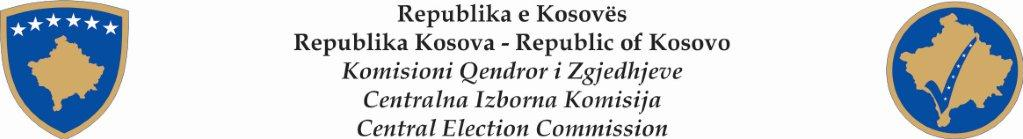 OBRAZC KRATAKOG PREGLEDA OBJAVLJIVANJA IZBORNE KAMPANJELokalni Izbori na Republiku Kosovo - 22 Oktobar 2017OPŠTE INFORMACIJE Ime Političkog Subjekta:Period izveštavanja24 Juli 201722 Oktobar 2017Broj  Registracije za svrhe oporezivanja Pregled finansijskog stanja  Pregled finansijskog stanja  Iznos u Evrima24.07.2017 do 22.10.2017Imovine Ukupno dugoročnih imovinaUkupno kratkoročnih imovinaUkupne imovine (aktiva)Kapital i obavezeKapitalDugoročne obaveze  Kratkoročne obavezeUkupne obavezeUkupni kapital i obavezePregled prihoda i troškovaPregled prihoda i troškovaUkupno za period izveštavanja od 24 Juli 2017 - 22 Oktobar 2017Ukupno za period izveštavanja od 24 Juli 2017 - 22 Oktobar 2017Ukupno za period izveštavanja od 24 Juli 2017 - 22 Oktobar 2017Prihodi Prihodi iz budžetaDonacije i doprinosi u gotovom novcu Ostali prihodi Ukupni prihodiTroškovi Plate i naknade  Troškovi za kampanjuReklame, reprezentacija i konferencijeTroškovi transportaKupovina robe (artikala) Opšti troškovi Razni troškovi Ukupni troškovi Višak (+) ili manjak (-)00:00Višak (+) ili manjak (-)